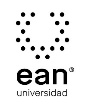 FICHA TÉCNICA DE CONSTRUCCIÓN DEL ÍTEMFICHA TÉCNICA DE CONSTRUCCIÓN DEL ÍTEMNo. Ítem: 1No. Ítem: 1No. Ítem: 1DATOS DEL ÍTEMDATOS DEL ÍTEMDATOS DEL AUTORPrograma académico: Estudios y Gestión CultualPrograma académico: Estudios y Gestión CultualPrueba: Pensamiento Estratégico GlobalPrueba: Pensamiento Estratégico GlobalPrueba: Pensamiento Estratégico GlobalPrueba: Pensamiento Estratégico GlobalPrueba: Pensamiento Estratégico GlobalPrueba: Pensamiento Estratégico GlobalÍTEM: COMPETENCIA ESPECÍFICA, CONTEXTO, ENUNCIADO Y OPCIONES DE RESPUESTAÍTEM: COMPETENCIA ESPECÍFICA, CONTEXTO, ENUNCIADO Y OPCIONES DE RESPUESTAÍTEM: COMPETENCIA ESPECÍFICA, CONTEXTO, ENUNCIADO Y OPCIONES DE RESPUESTACompetencia específica señalada en el syllabus, que evalúa este ítem:Capacidad para desarrollar procesos de adaptación y gobernabilidad organizacional; para identificar y aprovechar oportunidades de negocio sostenibles y para liderar proyectos que generan valor económico y social mediante la aplicación del proceso estratégicoCompetencia específica señalada en el syllabus, que evalúa este ítem:Capacidad para desarrollar procesos de adaptación y gobernabilidad organizacional; para identificar y aprovechar oportunidades de negocio sostenibles y para liderar proyectos que generan valor económico y social mediante la aplicación del proceso estratégicoCompetencia específica señalada en el syllabus, que evalúa este ítem:Capacidad para desarrollar procesos de adaptación y gobernabilidad organizacional; para identificar y aprovechar oportunidades de negocio sostenibles y para liderar proyectos que generan valor económico y social mediante la aplicación del proceso estratégicoCONTEXTO - Caso - situación problémica:En 2012, mientras se construía el Parque Quilapilún (camino a Los Andes), la empresa Angloamerican encontró, bajo tierra, puntas de flechas, piedras tacitas y huesos milenarios. Por ley, son monumento nacional y pasan a ser parte del acervo del Museo de Historia Natural (MNHN). El problema es que el Museo, construido en 1875, está totalmente colapsado. Su colección asciende a cerca de un millón de piezas, se exhibe menos del 1% de ella en la primera planta, la única que pudo habilitarse a fines de 2012, luego de que el terremoto del 2010 lo dejara con severos daños.Tomado de: http://diario.latercera.com/2014/07/20/01/contenido/cultura-entretencion/30-169049-9-museos-al-borde-del-colapso-la-falta-de-espacio-pone-en-peligro-el-patrimonio.shtml . Noviembre de 2014CONTEXTO - Caso - situación problémica:En 2012, mientras se construía el Parque Quilapilún (camino a Los Andes), la empresa Angloamerican encontró, bajo tierra, puntas de flechas, piedras tacitas y huesos milenarios. Por ley, son monumento nacional y pasan a ser parte del acervo del Museo de Historia Natural (MNHN). El problema es que el Museo, construido en 1875, está totalmente colapsado. Su colección asciende a cerca de un millón de piezas, se exhibe menos del 1% de ella en la primera planta, la única que pudo habilitarse a fines de 2012, luego de que el terremoto del 2010 lo dejara con severos daños.Tomado de: http://diario.latercera.com/2014/07/20/01/contenido/cultura-entretencion/30-169049-9-museos-al-borde-del-colapso-la-falta-de-espacio-pone-en-peligro-el-patrimonio.shtml . Noviembre de 2014CONTEXTO - Caso - situación problémica:En 2012, mientras se construía el Parque Quilapilún (camino a Los Andes), la empresa Angloamerican encontró, bajo tierra, puntas de flechas, piedras tacitas y huesos milenarios. Por ley, son monumento nacional y pasan a ser parte del acervo del Museo de Historia Natural (MNHN). El problema es que el Museo, construido en 1875, está totalmente colapsado. Su colección asciende a cerca de un millón de piezas, se exhibe menos del 1% de ella en la primera planta, la única que pudo habilitarse a fines de 2012, luego de que el terremoto del 2010 lo dejara con severos daños.Tomado de: http://diario.latercera.com/2014/07/20/01/contenido/cultura-entretencion/30-169049-9-museos-al-borde-del-colapso-la-falta-de-espacio-pone-en-peligro-el-patrimonio.shtml . Noviembre de 2014ENUNCIADO:Según lo situación planteada, los factores críticos de éxito para esta empresa son:ENUNCIADO:Según lo situación planteada, los factores críticos de éxito para esta empresa son:ENUNCIADO:Según lo situación planteada, los factores críticos de éxito para esta empresa son:Opciones de respuesta
a. Restaurar este edificio, adecuar un depósito y proteger la colección.b. Mercadeo, tecnología y restauración del edificio.c. Responsabilidad social, finanzas y depósito para proteger la colección.d. Suministro de materiales, tecnología y recursos humanos.Opciones de respuesta
a. Restaurar este edificio, adecuar un depósito y proteger la colección.b. Mercadeo, tecnología y restauración del edificio.c. Responsabilidad social, finanzas y depósito para proteger la colección.d. Suministro de materiales, tecnología y recursos humanos.Opciones de respuesta
a. Restaurar este edificio, adecuar un depósito y proteger la colección.b. Mercadeo, tecnología y restauración del edificio.c. Responsabilidad social, finanzas y depósito para proteger la colección.d. Suministro de materiales, tecnología y recursos humanos.Opciones de respuesta
a. Restaurar este edificio, adecuar un depósito y proteger la colección.b. Mercadeo, tecnología y restauración del edificio.c. Responsabilidad social, finanzas y depósito para proteger la colección.d. Suministro de materiales, tecnología y recursos humanos.Opciones de respuesta
a. Restaurar este edificio, adecuar un depósito y proteger la colección.b. Mercadeo, tecnología y restauración del edificio.c. Responsabilidad social, finanzas y depósito para proteger la colección.d. Suministro de materiales, tecnología y recursos humanos.Opciones de respuesta
a. Restaurar este edificio, adecuar un depósito y proteger la colección.b. Mercadeo, tecnología y restauración del edificio.c. Responsabilidad social, finanzas y depósito para proteger la colección.d. Suministro de materiales, tecnología y recursos humanos.Opciones de respuesta
a. Restaurar este edificio, adecuar un depósito y proteger la colección.b. Mercadeo, tecnología y restauración del edificio.c. Responsabilidad social, finanzas y depósito para proteger la colección.d. Suministro de materiales, tecnología y recursos humanos.Opciones de respuesta
a. Restaurar este edificio, adecuar un depósito y proteger la colección.b. Mercadeo, tecnología y restauración del edificio.c. Responsabilidad social, finanzas y depósito para proteger la colección.d. Suministro de materiales, tecnología y recursos humanos.Opciones de respuesta
a. Restaurar este edificio, adecuar un depósito y proteger la colección.b. Mercadeo, tecnología y restauración del edificio.c. Responsabilidad social, finanzas y depósito para proteger la colección.d. Suministro de materiales, tecnología y recursos humanos.JUSTIFICACIÓN DE OPCIONES DE RESPUESTAJUSTIFICACIÓN DE OPCIONES DE RESPUESTAJUSTIFICACIÓN DE OPCIONES DE RESPUESTAPor qué NO es b: porque ninguno de los tres aspectos planteados constituye en este momento fuente de preocupación para el Museo.Por qué NO es b: porque ninguno de los tres aspectos planteados constituye en este momento fuente de preocupación para el Museo.Por qué NO es b: porque ninguno de los tres aspectos planteados constituye en este momento fuente de preocupación para el Museo.Por qué NO es c: porque museo no presenta dilemas éticos o de responsabilidad social que lleven a concluir que este es un factor crítico de éxito.Por qué NO es c: porque museo no presenta dilemas éticos o de responsabilidad social que lleven a concluir que este es un factor crítico de éxito.Por qué NO es c: porque museo no presenta dilemas éticos o de responsabilidad social que lleven a concluir que este es un factor crítico de éxito.Por qué NO es d: porque los factores críticos se presentan al final de la cadena de valor, por lo que el suministro de materiales y demás procesos internos no constituyen en este caso factores críticos de éxito.Por qué NO es d: porque los factores críticos se presentan al final de la cadena de valor, por lo que el suministro de materiales y demás procesos internos no constituyen en este caso factores críticos de éxito.Por qué NO es d: porque los factores críticos se presentan al final de la cadena de valor, por lo que el suministro de materiales y demás procesos internos no constituyen en este caso factores críticos de éxito.CLAVE Y JUSTIFICACIÓN.La clave es a. porque por ser un Museo sus piezas de colección son un patrimonio y no solo se guardan las piezas por ser bonitas sino por tener un valor científico.CLAVE Y JUSTIFICACIÓN.La clave es a. porque por ser un Museo sus piezas de colección son un patrimonio y no solo se guardan las piezas por ser bonitas sino por tener un valor científico.CLAVE Y JUSTIFICACIÓN.La clave es a. porque por ser un Museo sus piezas de colección son un patrimonio y no solo se guardan las piezas por ser bonitas sino por tener un valor científico.ESPECIFICACIONES DE DISEÑO: DIBUJOS, ECUACIONES Y / O GRÁFICOS:ESPECIFICACIONES DE DISEÑO: DIBUJOS, ECUACIONES Y / O GRÁFICOS:ESPECIFICACIONES DE DISEÑO: DIBUJOS, ECUACIONES Y / O GRÁFICOS: